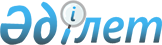 Қазақстан Республикасы Үкіметінің 1996 жылғы 25 маусымдағы N 790 қаулысына толықтыру енгізу туралы
					
			Күшін жойған
			
			
		
					Қазақстан Республикасы Үкіметінің Қаулысы 1999 жылғы 22 ақпан N 138. Күші жойылды - ҚР Үкіметінің 1999.06.26. N 864 қаулысымен. ~P990864     Қазақстан Республикасының Үкіметі қаулы етеді:     Қазақстан Республикасы Үкіметінің  "Республикалық мемлекеттік кәсіпорындардың тізбесі туралы" 1996 жылғы 25 маусымдағы N 790  P960790_қаулысына (Қазақстан Республикасының ПҮАЖ-ы, 1996 ж. N 29, 256-құжат) мынадай толықтыру енгізілсін:     көрсетілген қаулымен бекітілген Республикалық мемлекеттік кәсіпорындардың тізбесі мынадай мазмұндағы реттік нөмірі 469-тараумен және жолмен толықтырылсын:     "Қазақстан Республикасының Мемлекеттік кіріс министрлігі     469. "Кедентранссервис"          республикалық мемлекеттік          кәсіпорны                         Алматы қаласы".     2. Осы қаулы қол қойылған күнінен бастап күшіне енеді.     Қазақстан Республикасының        Премьер-Министрі    Оқығандар:  Қобдалиева Н.  Қасымбеков Б.     
					© 2012. Қазақстан Республикасы Әділет министрлігінің «Қазақстан Республикасының Заңнама және құқықтық ақпарат институты» ШЖҚ РМК
				